Załącznik nr 3 do SIWZ       pieczątka firmowa WykonawcyF O R M U L A R Z   O F E R T O W YOferta złożona przez wykonawcę/podmioty wspólnie ubiegające się o zamówieniePełna nazwa Wykonawcy:...........................................................................................................................................................................................................................................Adres Wykonawcy:......................................................................................................................................................................................................................................................NIP: …………………………Adres zamieszkania (jeżeli dotyczy) …………………………………………………………………………………………..Kontakt:Imię i nazwisko osoby do kontaktu:…………………………………………………….Adres do korespondencji:............................................................................................................................................................................................................................................tel.: ……….….………e-mail: ……….…..………..………fax.: …….….….……….…Kategoria przedsiębiorstwa Wykonawcy:Przystępując do prowadzonego przez Ośrodek Rozwoju Edukacji postępowania o udzielenie zamówienia publicznego nr WA.ZUZP.261.72/2018 pn. „Druk 3200 pakietów materiałów edukacyjnych oraz dystrybucja do wskazanych przez Zamawiającego placówek oświatowych.” zgodnie z wymogami zawartymi w Specyfikacji Istotnych Warunków Zamówienia:Część nr 1 - Druk 788 pakietów materiałów edukacyjnych i ich dystrybucja na terenie województw: dolnośląskiego, lubuskiego, wielkopolskiego, zachodniopomorskiego1. Oferujemy wykonanie całości przedmiotu zamówienia za wynagrodzenie całkowite ryczałtowe w wysokości brutto ……….. zł (słownie: ………………………/100 ) w tym: kwota netto: ………….. zł (słownie: …………/100) i należny podatek VAT ……… zł (słownie: ………………) obliczone na podstawie formularza cenowego.2.  Zobowiązujemy się do realizacji całości przedmiotu zamówienia w terminie maksymalnie do …… dni kalendarzowych od dnia podpisania umowy.Część nr 2 - Druk 758 pakietów materiałów edukacyjnych i ich dystrybucja
na terenie województw:  kujawsko-pomorskiego, lubelskiego, podlaskiego, pomorskiego, warmińsko-mazurskiego.1. Oferujemy wykonanie całości przedmiotu zamówienia za wynagrodzenie całkowite ryczałtowe w wysokości brutto ……….. zł (słownie: ………………………/100 ) w tym: kwota netto: ………….. zł (słownie: …………/100) i należny podatek VAT ……… zł (słownie: ………………) obliczone na podstawie formularza cenowego.2.  Zobowiązujemy się do realizacji całości przedmiotu zamówienia w terminie maksymalnie do …… dni kalendarzowych od dnia podpisania umowy.Część nr 3 - Druk 916 pakietów materiałów edukacyjnych i ich dystrybucja
na terenie województw: łódzkiego, mazowieckiego, świętokrzyskiego.1. Oferujemy wykonanie całości przedmiotu zamówienia za wynagrodzenie całkowite ryczałtowe w wysokości brutto ……….. zł (słownie: ………………………/100 ) w tym: kwota netto: ………….. zł (słownie: …………/100) i należny podatek VAT ……… zł (słownie: ………………) obliczone na podstawie formularza cenowego.2.  Zobowiązujemy się do realizacji całości przedmiotu zamówienia w terminie maksymalnie do …… dni kalendarzowych od dnia podpisania umowy.Część nr 4 - Druk 738 pakietów materiałów edukacyjnych i ich dystrybucja na terenie województw: małopolskiego, opolskiego, podkarpackiego, śląskiego.1. Oferujemy wykonanie całości przedmiotu zamówienia za wynagrodzenie całkowite ryczałtowe w wysokości brutto ……….. zł (słownie: ………………………/100 ) w tym: kwota netto: ………….. zł (słownie: …………/100) i należny podatek VAT ……… zł (słownie: ………………) obliczone na podstawie formularza cenowego.2.  Zobowiązujemy się do realizacji całości przedmiotu zamówienia w terminie maksymalnie do …… dni kalendarzowych od dnia podpisania umowy.Zamówienie zrealizujemy: sami / przy udziale Podwykonawców**. Podwykonawcom zostaną powierzone do wykonania następujące zakresy zamówienia:a)	 (opis zamówienia zlecanego podwykonawcy)lub**b)** ……………………………………………………………………………………… (nazwa (firma) podwykonawców, na których zasobach wykonawca powołuje się na zasadach określonych w art. 22a ustawy w celu wykazania spełniania warunków, o których mowa
w art. 22 ust. 1 ustawy) Oświadczamy, że:zapoznaliśmy się z SIWZ i nie wnosimy do jej treści żadnych zastrzeżeń oraz zdobyliśmy wszelkie informacje konieczne do przygotowania oferty;uważamy się za związanych niniejszą ofertą przez okres 60 dni od upływu terminu składania ofert;akceptujemy Wzór Umowy (Załącznik Nr 2 do SIWZ). W razie wybrania naszej oferty zobowiązujemy się do podpisania umowy na warunkach zawartych
w ogłoszeniu oraz w miejscu i terminie określonym przez Zamawiającego;udzielamy gwarancji na oferowany przedmiot zamówienia na okres 12 miesięcy;wybór oferty będzie / nie będzie*** prowadzić do powstania u Zamawiającego obowiązku podatkowego, wskazując nazwę (rodzaj) towaru lub usługi, których dostawa lub świadczenie będzie prowadzić do jego powstania, oraz wskazując ich wartość bez kwoty podatku……………………………………………….…………............................Oferta wraz z załącznikami zawiera ……… ponumerowanych stron, w tym strony nr ……….. oferty są jawne, natomiast strony nr ………… oferty są niejawne**(Nie ujawnia się informacji stanowiących tajemnicę przedsiębiorstwa w rozumieniu przepisów o zwalczaniu nieuczciwej konkurencji, jeżeli wykonawca, nie później niż w terminie składania ofert lub wniosków o dopuszczenie do udziału w postępowaniu, zastrzegł, że nie mogą być one udostępniane oraz wykazał, iż zastrzeżone informacje stanowią tajemnicę przedsiębiorstwa. Wykonawca nie może zastrzec informacji, o których mowa w art. 86 ust. 4.) Uzasadnienie zastrzeżenia informacji jako tajemnica przedsiębiorstwa………………………………………………………………………………………………………..……………………………………………………………………………………………………………………………………………………………………………………………………………………Wadium należy zwrócić:na rachunek bankowy nr ……………………………………….…………………………. w przypadku wniesienia wadium w innej formie niż pieniężna na adres ………………………..………..Oświadczamy, że zapoznaliśmy się z treścią Klauzuli informacyjnej RODO, stanowiącej Załącznik nr 3b do SIWZ.Oświadczam, że wypełniłem obowiązki informacyjne przewidziane w art. 13 lub art. 14 RODO1) wobec osób fizycznych, od których dane osobowe bezpośrednio lub pośrednio pozyskałem w celu ubiegania się o udzielenie zamówienia publicznego w niniejszym postępowaniu.****Hasło dostępu do zaszyfrowanego pliku JEDZ*****: 	.....................................................Nazwa programu szyfrującego:  ...........................................................OŚWIADCZENIE O PRZYNALEŻNOŚCI ALBO BRAKU PRZYNALEŻNOŚCI DO TEJ SAMEJ GRUPY KAPITAŁOWEJ2)Oświadczam, że zgodnie z aktualnym stanem faktycznym i prawnym Wykonawca ………. (podać nazwę): (zaznaczyć właściwe pole lub skreślić niepotrzebne)nie należy do jakiejkolwiek grupy kapitałowej3);należy do grupy kapitałowej2 i złoży stosowne oświadczenie, o którym mowa 
w art. 24 ust. 11 ustawy Pzp, w terminie 3 dni od dnia zamieszczenia na stronie internetowej Zamawiającego informacji z otwarcia ofert.Załącznikami do niniejszej oferty są:Formularz cenowy;............................................................1) Rozporządzenie Parlamentu Europejskiego i Rady (UE) 2016/679 z dnia 27 kwietnia 2016 r. w sprawie ochrony osób fizycznych w związku z przetwarzaniem danych osobowych i w sprawie swobodnego przepływu takich danych oraz uchylenia dyrektywy 95/46/WE (ogólne rozporządzenie o ochronie danych) (Dz. Urz. UE L 119 z 04.05.2016, str. 1). 2) W przypadku gdy ofertę składają Wykonawcy wspólnie ubiegający się o zamówienie, każdy z Wykonawców musi złożyć odrębne oświadczenie o przynależności albo braku przynależności do tej samej grupy kapitałowej.3) Pojęcie „grupa kapitałowa” należy rozumieć zgodnie z przepisami ustawy z dnia 16 lutego 2007 r. o ochronie konkurencji i konsumentów (Dz. U. z 2017 r. poz. 229, z późn. zm.).*) (Zgodnie z zaleceniem Komisji Europejskiej z dnia 6.05.2003 r. dot. definicji mikroprzedsiębiorstw, małych i średnich przedsiębiorstw (Dz. Urz. UE L 124 z 20.05.2003, str. 36)mikroprzedsiębiorstwo – to przedsiębiorstwo zatrudniające mniej niż 10 osób i którego roczny obrót lub roczna suma bilansowa nie przekracza 2 mln. EUR;małe przedsiębiorstwo – to przedsiębiorstwo zatrudniające mniej niż 50 osób i którego roczny obrót lub roczna suma bilansowa nie przekracza 10 mln. EUR;średnie przedsiębiorstwa – to przedsiębiorstwa, które nie są mikroprzedsiębiorstwami ani małymi przedsiębiorstwami i które zatrudniają mniej niż 250 osób i których roczny obrót nie przekracza 50 mln. EUR lub roczna suma bilansowa nie przekracza 43 mln. EUR;W przypadku gdy Wykonawca nie jest żadnym z ww. przedsiębiorstw należy wpisać „NIE”.**) niepotrzebne skreśIić;***) niepotrzebne skreślić; w przypadku nie skreślenia (nie wskazania) żadnej z ww. treści oświadczenia i niewypełnienia powyższego pola Zamawiający uzna, że wybór przedmiotowej oferty nie będzie prowadzić do powstania u Zamawiającego obowiązku podatkowego.****) W przypadku gdy wykonawca nie przekazuje danych osobowych innych niż bezpośrednio jego dotyczących lub zachodzi wyłączenie stosowania obowiązku informacyjnego, stosownie do art. 13 ust. 4 lub art. 14 ust. 5 RODO treści oświadczenia wykonawca nie składa (usunięcie treści oświadczenia np. przez jego wykreślenie);*****) Wykonawca zamieszcza hasło dostępu do pliku JEDZ w treści swojej oferty. Ponadto treść oferty może zawierać, jeśli to niezbędne, również inne informacje dla prawidłowego dostępu do dokumentu, w szczególności informacje o wykorzystanym programie szyfrującym lub procedurze odszyfrowania danych zawartych w JEDZ. Załącznik nr 5 do SIWZ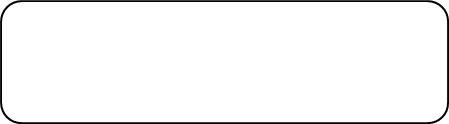 (pieczątka adresowa Wykonawcy)WYKAZ WYKONANYCH USŁUG W CIĄGU 3 LAT (jeśli okres działalności jest krótszy, to w tym okresie)„Druk 3200 pakietów materiałów edukacyjnych oraz dystrybucja do wskazanych przez Zamawiającego placówek oświatowych” nr WA.ZUZP.261.72/2018UWAGA! Jeżeli Wykonawca polega na potencjale technicznym i osobowym innych podmiotów zobowiązany jest: udowodnić Zamawiającemu, że wskazywane zasoby będą mogły być wykorzystane przy realizacji zamówienia, w szczególności załączyć do oferty pisemne zobowiązanie tych podmiotów do oddania mu do dyspozycji wymaganych zasobów na okres korzystania z nich przy wykonywaniu zamówienia. Na potwierdzenie spełnienia warunku, Wykonawca załączy dowody potwierdzające, że wykazane usługi zostały wykonane należycie.Załącznik nr 6 do SIWZUWAGA: Oświadczenie składa każdy z Wykonawców wspólnie ubiegających się o udzielenie zamówienia. Wykonawca zobowiązany jest złożyć oświadczenie w terminie 3 dni od dnia zamieszczenia na stronie internetowej Zamawiającego informacji, o której mowa w art. 86 ust. 5 ustawy.(pieczątka adresowa Wykonawcy)Oświadczenie o przynależnościalbobraku przynależności do tej samej grupy kapitałowejDotyczy oferty złożonej w postępowaniu o udzielenie zamówienia publicznego prowadzonym w trybie przetargu nieograniczonego pn. „Druk 3200 pakietów materiałów edukacyjnych oraz dystrybucja do wskazanych przez Zamawiającego placówek oświatowych” nr WA.ZUZP.261.72/2018. w imieniu Wykonawcy: ...........................................................................................................................(Nazwa Wykonawcy)oświadczam, że *) nie należę do grupy kapitałowej, o której mowa w art. 24 ust. 1 pkt 23 ustawy *) należę do tej samej grupy kapitałowej w rozumieniu ustawy z dnia 16 lutego 2007 r. o ochronie konkurencji i konsumentów (Dz. U. Nr 50, poz. 331, z późn. zm.), o której mowa w art. 24 ust. 2 pkt 5 ustawy, w skład której wchodzą następujące podmioty:Niniejszym składam dokumenty / informacje potwierdzające, że powiązania z innym wykonawcą nie prowadzą do zakłócenia konkurencji w postępowaniu:………………………………………………………………………………………………………………………………………………………………………………………………………………………............................, dn. …............................		…................................................................ (podpis Wykonawcy/Pełnomocnika)*) niepotrzebne skreślić Załącznik nr 7 do SIWZ(pieczątka adresowa Wykonawcy)Wzór zobowiązania podmiotu trzeciego do oddania do dyspozycji zasobów w trakcie realizacji zamówienia Oddając do dyspozycji Wykonawcy ubiegającego się o udzielenie zamówienia, niezbędne zasoby na okres korzystania z nich przy wykonywaniu zamówienia pn.:
„Druk 3200 pakietów materiałów edukacyjnych oraz dystrybucja do wskazanych przez Zamawiającego placówek oświatowych” nr WA.ZUZP.261.72/2018.UWAGA: Zamiast niniejszego Formularza można przedstawić inne dokumenty, w szczególności:1.	pisemne zobowiązanie podmiotu, o którym mowa w art. 22 a ustawy 2.	dokumenty dotyczące:a)	zakresu dostępnych Wykonawcy zasobów innego podmiotu,b)	sposobu wykorzystania zasobów innego podmiotu, przez Wykonawcę, przy wykonywaniu zamówienia, c)	zakresu i okresu udziału innego podmiotu przy wykonywaniu zamówieniad)   informacja czy inne podmioty na zdolności których Wykonawca powołuje się w odniesieniu do warunków udziału w postępowaniu dotyczących wykształcenia, kwalifikacji zawodowych lub doświadczenia zrealizują usługi, których wskazane zdolności dotycząDziałając w imieniu i na rzecz:_______________________________________________________________________(nazwa Podmiotu)Zobowiązuję się do oddania nw. zasobów na potrzeby wykonania zamówienia:_______________________________________________________________________(określenie zasobu – poleganie na zdolnościach technicznych lub zawodowych)do dyspozycji:_______________________________________________________________________(nazwa Wykonawcy)w trakcie wykonania zamówienia pod nazwą:_______________________________________________________________________Oświadczam, iż:a)	udostępniam Wykonawcy ww. zasoby, w następującym zakresie:_________________________________________________________________b)	sposób wykorzystania udostępnionych przeze mnie zasobów będzie następujący:_________________________________________________________________c)	zakres mojego udziału przy wykonywaniu zamówienia będzie następujący:_________________________________________________________________d)	okres mojego udziału przy wykonywaniu zamówienia będzie następujący:_________________________________________________________________e) 	zrealizuję usługi, których wskazane zdolności dotyczą ________________________________________________________________________________ dnia __ __ _____ roku___________________________________________(podpis Podmiotu trzeciego/ osoby upoważnionej do reprezentacji Podmiotu trzeciego)Załącznik nr 8 do SIWZpieczęć adresowa WykonawcyOświadczenie Wykonawcy dotyczące braku wydania prawomocnego wyroku sądu lub ostatecznej decyzji administracyjnejDotyczy oferty złożonej w postępowaniu o udzielenie zamówienia publicznego prowadzonym 
w trybie przetargu nieograniczonego „Druk 3200 pakietów materiałów edukacyjnych oraz dystrybucja do wskazanych przez Zamawiającego placówek oświatowych”
nr WA.ZUZP.261.72/2018,ja/my (imię nazwisko) ……………………………………………………………………………………..... ................................................................................................................................................................... reprezentując firmę (nazwa firmy).............................................................................................................……………………………………………………………………………………………………………………….jako pełnomocny przedstawiciel reprezentowanej przeze mnie firmy oświadczam/ my, iż wobec mnie / nas:	nie wydano prawomocnego wyroku sądu lub ostatecznej decyzji administracyjnej o zaleganiu
 z uiszczaniem podatków, opłat lub składek na ubezpieczenia społeczne lub zdrowotne, albo  	wydano prawomocny wyrok sądu lub ostateczną decyzję administracyjną o zaleganiu 
z uiszczaniem podatków, opłat lub składek na ubezpieczenia społeczne lub zdrowotne. W celu wykazania braku podstaw do wykluczenia na podstawie art. 24 ust. 1 pkt 15) ustawy PZP przedstawiamy 
w załączeniu dokumenty potwierdzające dokonanie płatności ww. należności wraz z ewentualnymi odsetkami lub grzywnami lub zawarcie wiążącego porozumienia  w sprawie spłat tych należności.Oświadczam, że wszystkie informacje podane w powyższym oświadczeniu są aktualne 
i zgodne z prawdą oraz zostały przedstawione z pełną świadomością konsekwencji wprowadzenia Zamawiającego w błąd przy przedstawianiu informacji.Załącznik nr 9 do SIWZpieczęć adresowa WykonawcyOświadczenie Wykonawcy dotyczące braku orzeczenia tytułem środka zapobiegawczego zakazu ubiegania się o zamówienia publiczneDotyczy oferty złożonej w postępowaniu o udzielenie zamówienia publicznego prowadzonym 
w trybie przetargu nieograniczonego „Druk 3200 pakietów materiałów edukacyjnych oraz dystrybucja do wskazanych przez Zamawiającego placówek oświatowych”
nr WA.ZUZP.261.72/2018,ja/my (imię nazwisko) ……………………………………………………………………………………..... ................................................................................................................................................................... reprezentując firmę (nazwa firmy).............................................................................................................……………………………………………………………………………………………………………………….jako pełnomocny przedstawiciel reprezentowanej przeze mnie firmy oświadczam/ my, iż wobec mnie / nas: nie wydano orzeczenia tytułem środka zapobiegawczego zakazu ubiegania się o zamówienie publiczne. wydano orzeczenie tytułem środka zapobiegawczego zakazu ubiegania się o zamówienie publiczne …………………………………………………………………………………………………………………………………………………………………………………………………………………………………(wpisać sygnaturę wyroku/nr decyzji administracyjnej, datę wydania, czego dotyczy)Oświadczam, że wszystkie informacje podane w powyższym oświadczeniu są aktualne 
i zgodne z prawdą oraz zostały przedstawione z pełną świadomością konsekwencji wprowadzenia Zamawiającego w błąd przy przedstawianiu informacji.Załącznik nr 10 do SIWZ(pieczątka adresowa Wykonawcy) OŚWIADCZENIEO NIEZALEGANIU Z OPŁACANIEM PODATKÓW I OPŁAT LOKALNYCHDotyczy oferty złożonej w postępowaniu o udzielenie zamówienia publicznego prowadzonym 
w trybie przetargu nieograniczonego „Druk 3200 pakietów materiałów edukacyjnych oraz dystrybucja do wskazanych przez Zamawiającego placówek oświatowych”
nr WA.ZUZP.261.72/2018Oświadczam, iż  ....................................... (Nazwa Wykonawcy) *) nie zalegam*) zalegam z opłaceniem podatków i opłat lokalnych, o których mowa w ustawie z 12 stycznia 1991 r. 
o podatkach i opłatach lokalnych (Dz. U. z 2016 r. poz. 716 ze zm.).*) niepotrzebne skreślićWykonawca jest mikro, małym, średnim przedsiębiorcą  - TAK/NIE*………………………….(miejscowość i data)…………………………………………………………(podpis i pieczątka imienna osoby upoważnionej do   składania oświadczeń woli w imieniu Wykonawcy)L.p.Zamawiający na rzecz którego realizowane było zamówienie (dane teleadresowe)Zakres usługi (usługa musi obejmowaćj druk i dystrybucję)Wartość brutto zrealizowanej usługi(co najmniej 300 000,00 zł brutto)Ilość odbiorców(co najmniej jedna usługa min. 200 odbiorców)Termin realizacji zamówienia(m-c rok – m-c rok)Numer strony oferty, na której znajduje się dowód potwierdzający, iż usługa została wykonana należycieWiedza i doświadczenie własne lub innego/innych podmiotu/ów1.2.3.…………………………………………………………(data i podpis i pieczątka imienna osoby upoważnionej do składania oświadczeń woli 
w imieniu Wykonawcy)Lp.NazwaAdres1.2.…………………………………………………………(data i podpis i pieczątka imienna osoby upoważnionej do składania oświadczeń woli 
w imieniu Wykonawcy)…………………………………………………………(data i podpis i pieczątka imienna osoby upoważnionej do składania oświadczeń woli 
w imieniu Wykonawcy)…………………………………………………………(data i podpis i pieczątka imienna osoby upoważnionej do składania oświadczeń woli w imieniu Wykonawcy)